Life is a Test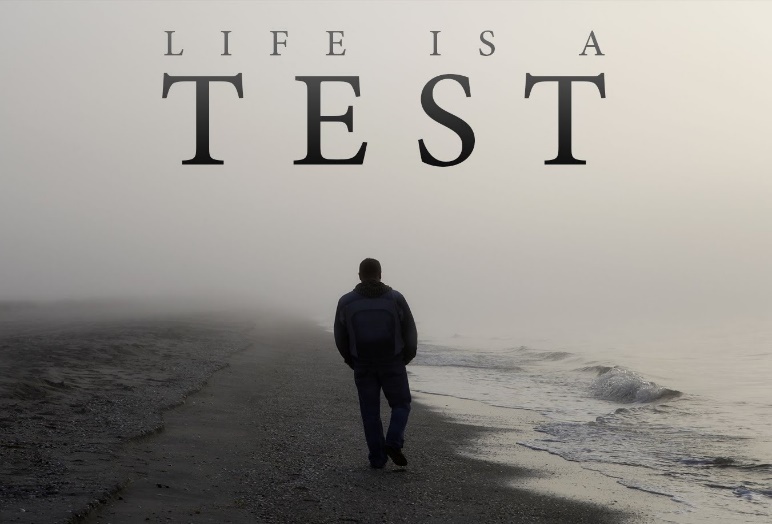 #1#2Question:        	Life is a constant series of trials and tests. How do you define a “trial” or a “test”? What is their purpose?#3The word for trial or test in Hebrew is Nisayon, root of the word is Nes - (1) RambamSame root Nes, as in “banner”;(2) Rabbi S. R. HirschNasa (similar sounding word) - to lift, elevate; (3) Sfas EmesNes - same root as in “miracle”.  Question:        What do we learn from these explanations about the nature of tests?#4Question:        	According to our tradition, G-d knows everything. Why would He then give a test if He knows the outcome?#5Question:        	Would you consider some of these examples as tests? If yes, which ones? A traffic jaman unexpected (and unwanted) guesta computer malfunctionwinning $25,000 in lotterya telephone call just as you're falling asleepa financial lossa job promotionmoving to another city #6Question:        What is your opinion about this statement?#7Question:        If tests are so important for our growth, why then are we asking G-d not to give us any challenges?#8Question:        Would it be a good idea to test your employee, friend, significant other? If yes, how?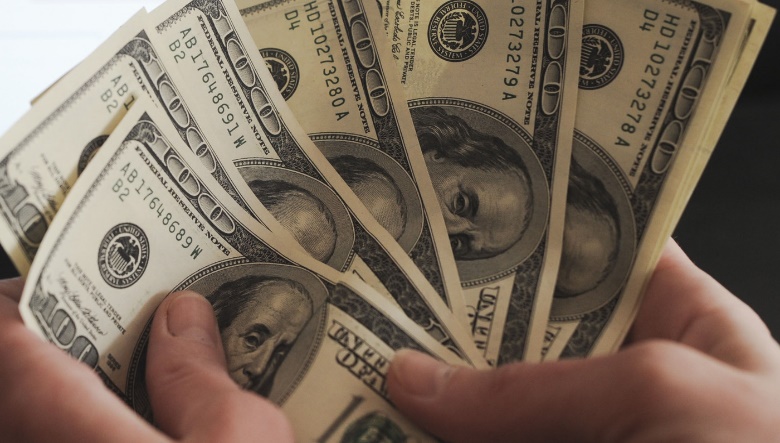 #9You see an old man dropping a few one-hundred-dollar bills on the street. You quickly pick it up and run after the man to return his money. Two men come out of hiding, holding a camera pointing at you, congratulating you and telling you that you are part of the classic lost money experiment which will be broadcasted throughout North America. Questions:        (a) How would you feel about it?(b) Would such an experience help you to go through life's tests? (c) What would be some good advice you could give your friend who is in the middle of a life test?#10Question:        What is your takeaway from today's discussion?